Приложение 1 Порядка предоставления товара в рассрочку клиентам – физическим лицам в пунктах продаж и обслуживания официальных дилеров А1ППО- пункты продаж и обслуживания официальных дилеров Унитарного предприятия «A1».АП – абонентская плата по тарифному плану.1. Граждане Республики Беларусь, иностранные граждане или лица без гражданства, имеющие вид на жительство на территории Республики Беларусь.2. Доступно новым абонентам, при этом в населенных пунктах согласно Приложению 2 - новым и действующим абонентам. 3. Приобретение оборудования на архивных тарифных планах доступно только действующим абонентам.Период рассрочки6, 11, 18, 24, 30 месяцев6, 11, 18, 24, 30 месяцев6, 11, 18, 24, 30 месяцев6, 11, 18, 24, 30 месяцевМеста приобретенияППО дилеров A11,2,3ППО дилеров A11,2,3ППО дилеров A11,2,3ППО дилеров A11,2,3ТоварСмартфоны, планшеты  Смартфоны, планшеты  Модемы, роутерыМодемы, роутерыТарифы для приобретениядействующим абонентамновым абонентамдействующим абонентам новым абонентам Тарифы для приобретениятарифы линеек Комфорт, Анлим, тарифные планы  Комфорт+, Стартовый, Старт, Комфорт S, Комфорт M, Комфорт L, Комфорт XL, lemon, lemon Z, lemon Y, lemon X, Бизнес+, Smart Бесконечный, Бизнес-класс, Непоседа, Без Лимита, Без Лимита 2.0, МЕГА Макс, тарифы линеек Раздавай Wi-Fi, Драйв, ГИГАТариф Анлим XS, тарифные планы Smart Бесконечный, Бизнес-класс, Непоседа,, Без Лимита 2.0,  Драйв 5, Драйв 20, ГИГА 30, ГИГА 100,  МЕГА МаксТарифные планы для интернета с АП равной либо выше, чем АП по тарифному плану Анлим XSТариф Анлим XS,  тарифы линейки ГИГАОбязательства по дополнительному соглашению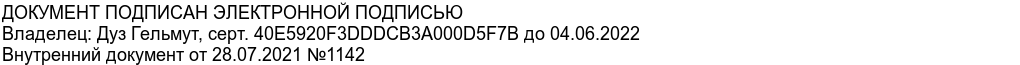 Обязательства по дополнительному соглашениюОбязательства по дополнительному соглашениюОбязательства по дополнительному соглашениюОбязательства по дополнительному соглашениюТарифы для смены тарифного плана Тарифы Драйв 5, Драйв 20, ГИГА 30, ГИГА 100, Анлим XS,   Без Лимита 2.0,  Smart Бесконечный, Бизнес-класс   Тарифы Драйв 5, Драйв 20, ГИГА 30, ГИГА 100, Анлим XS,   Без Лимита 2.0,  Smart Бесконечный, Бизнес-класс   тариф Анлим XS,  тарифы линейки ГИГА  тариф Анлим XS,  тарифы линейки ГИГА  Переоформление/расторжение Не переоформлять и не расторгать договор в течение срока, указанного в дополнительном соглашении.Не переоформлять и не расторгать договор в течение срока, указанного в дополнительном соглашении.Не переоформлять и не расторгать договор в течение срока, указанного в дополнительном соглашении.Не переоформлять и не расторгать договор в течение срока, указанного в дополнительном соглашении.Срок действия обязательств по смене тарифного плана, мес.Рассрочка на 6 месяцев – 12 мес.                                                                                                                                                                                                                                     Рассрочка на 11 месяцев – 12 мес.                                                                                                                                                                                                                                     Рассрочка на 18 месяцев – 12 мес.                                                                                                                                                                                                                              Рассрочка на 24 месяцев – 12 мес.                                                                                                                                                                                                                             Рассрочка на 30 месяцев – 12 мес.Рассрочка на 6 месяцев – 12 мес.                                                                                                                                                                                                                                     Рассрочка на 11 месяцев – 12 мес.                                                                                                                                                                                                                                     Рассрочка на 18 месяцев – 12 мес.                                                                                                                                                                                                                              Рассрочка на 24 месяцев – 12 мес.                                                                                                                                                                                                                             Рассрочка на 30 месяцев – 12 мес.Рассрочка на 6 месяцев – 12 мес.                                                                                                                                                                                                                                     Рассрочка на 11 месяцев – 12 мес.                                                                                                                                                                                                                                     Рассрочка на 18 месяцев – 12 мес.                                                                                                                                                                                                                              Рассрочка на 24 месяцев – 12 мес.                                                                                                                                                                                                                             Рассрочка на 30 месяцев – 12 мес.Рассрочка на 6 месяцев – 12 мес.                                                                                                                                                                                                                                     Рассрочка на 11 месяцев – 12 мес.                                                                                                                                                                                                                                     Рассрочка на 18 месяцев – 12 мес.                                                                                                                                                                                                                              Рассрочка на 24 месяцев – 12 мес.                                                                                                                                                                                                                             Рассрочка на 30 месяцев – 12 мес.Срок выплаты взносов по рассрочке, мес.Рассрочка 6 месяцев – 6 мес.; Рассрочка 11 месяцев – 11 мес.                                                                                                                                                                           Рассрочка 18 месяцев – 18 мес.; Рассрочка 24 месяца – 24 мес. Рассрочка 30 месяцев – 30 мес.Рассрочка 6 месяцев – 6 мес.; Рассрочка 11 месяцев – 11 мес.                                                                                                                                                                           Рассрочка 18 месяцев – 18 мес.; Рассрочка 24 месяца – 24 мес. Рассрочка 30 месяцев – 30 мес.Рассрочка 6 месяцев – 6 мес.; Рассрочка 11 месяцев – 11 мес.                                                                                                                                                                           Рассрочка 18 месяцев – 18 мес.; Рассрочка 24 месяца – 24 мес. Рассрочка 30 месяцев – 30 мес.Рассрочка 6 месяцев – 6 мес.; Рассрочка 11 месяцев – 11 мес.                                                                                                                                                                           Рассрочка 18 месяцев – 18 мес.; Рассрочка 24 месяца – 24 мес. Рассрочка 30 месяцев – 30 мес.